	Graduate Student Senate 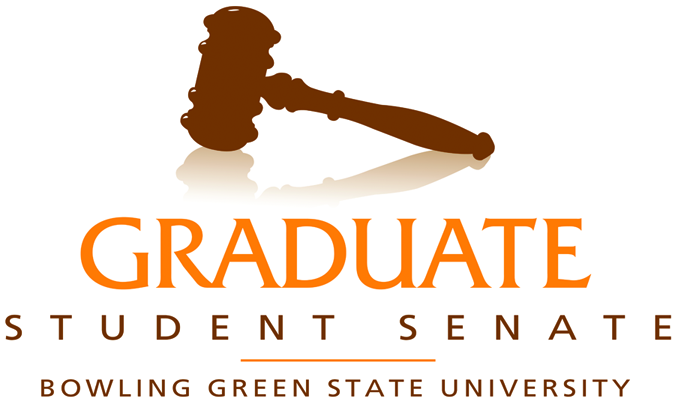 402B Bowen-Thompson Student UnionBowling Green, Ohio 43403-0181Phone: (419) 372-2426http://www.bgsu.edu/gssGraduate Student Senate General AssemblyFriday October 26th, 20123:00-5:00pmMcFall GalleryAgendaVice President Jeff Larocque called the meeting to order at 3:00 pmRoll Call50 senators present; a quorum is present.GuSTO moved to approve the minutes.  Second by Musical Arts.  The minutes are approved.Guests: Albert Colom, Vice-President of Enrollment ManagementSharing information and trends regarding graduate student enrollment.Over 3100 graduate students during this school year.Application numbers and admits have been increasing over the course of the past three years.Vice President Colom also shared some initiatives that are being implemented in order to increase applications and admitted students.Shared that by 2012, the university would like to increase graduate student enrollment by 400 masters-level students.  This would equate to 50 students each year.Question from ACS: How much growth is based on fee-paying versus scholarship students?  The goal is to have as many fee-paying students as possible.Question from VP Larocque: What can we do to keep streamlining the contracting process?  This process is a shared responsibility between Admissions and the Graduate College.  The idea is that colleges have more flexibility with their contracting, but recognize that changes need to be implemented in order to clarify the process.Greg Christopher, Director of AthleticsVice President Larocque shared with the GA information from the SEC meeting with Sheri Stoll.  Questions had been raised had regarding the use of the general fee.  Vice President Stoll reviewed the manner in which the general fee is used and the impact it has on the institution as whole and all students enrolled, not just graduate students.Mr. Christopher distributed information that contained financial breakdown of the athletic department and a hard copy PowerPoint presentation, which was an overview of athletics at BGSU.425 student athletes and 100 student employees in the Athletic Department.  Mr. Christopher also highlighted that the GPA and graduation rates are higher than the national average.The Athletic Department contributes to the overall mission of the university and assists in competing against similar institutions that BGSU competes with.Question from VP Jeff: What are the differences between our marking and that of Toledo?  The BGSU marketing budgetQuestion from Political Science: What was the hotel project?  Discussed putting a hotel and conference center between the football stadium and Wooster Street.  The idea would be a hotel on university property.  At the University of Dayton, the hotel provides $300,000 to the athletic department.  We would give the land to a private developer.  Odds are 50/50 right now.Second question from Political Science: Are we going to look at getting 50 years out of the Stroh?  It was built to last at least 50 years and was built in a way that can be modified as needs change.History: What is the long-term plan for Anderson?  It would be a great site for an academic honors building or classrooms.  The timeline has not been determined.  It will cost 7 figures to tear it down, and because of gymnastics and ROTC it won’t be in the near future.VP Larocque: What is your opinion on game guarantees?  We will continue doing them since those funds go to support the athletic budget.President Sleasman: Can you give us an update on Coach Orr, Chad Franklin, and the racist actions that have happened this month?  Support networks seem strong for these unfortunate events.Why are football and basketball televised locally on Sports Time Ohio or Fox Ohio?  Thinks all games have been televised in some way shape or form.  The last level is the university partnership with BCSN.  Two-thirds of basketball games are televised, handfuls on ESPN and STO.United Way – Wood Country DirectorBGSU/United Way Campaign is currently underway.Focus on education, income, and health in order to create change for Wood County families and children.Offers free tax preparation for households that make less than $50,000 per year.211 is a help line that brings together government and community resources that are available to Wood County residents.Served over 23,000 people in Wood County last year.Walk for WaterNonprofit organization trying to set up the event around Earth Day.This currently done at the University of Toledo.Garyon and Chuck Dembroski (board member) are looking for 8 individuals willing to serve on the leadership team.Mission is to distributed water purification units to countries that do not have potable water.  They have currently distributed these units to 17 countries.India Student Association: What are the plans for maintenance of these units once they are installed?  They evaluate each site for sustainability before installation and collaborate with an organization such as a school or church that can identify individuals there to be the contact person.  They are also provided with a manual for the filter (changed every 2 months), the UV filter bulb (replaced every 2 years).  They also provide replacement materials for 2 years at the time of installation.  After the 2 year period is up, materials for another 2 years are sent to the site.German: How many years can a unit last if properly maintained?  With the design update, they have lasted since the first installations since 2007.Graduate Communication Association: How many units have you installed?  About 140 units in 17 countries.  What happens if a unit is stolen?  About 8 have not been maintained properly or are no longer in operation.  Theft is an issue so they try to work with the local organization to place the unit in a secure building where it can be monitored.EFLP: How do you select the countries?  We do not select by country, but individuals can apply for to receive a unit.  Focus has been Central America, Haiti, India, and Africa.  Will be distributing about 45 units this year.Old BusinessPromote Professional Development Day! - October 27, 2012Vote on Smoke-Free CampusIt was moved by HMSLS  to support the Smoke Free Campus ResolutionSeconded by India Student AssociationDiscussion on the motion.GuSTO: Need to clarify what we are supporting specific locations where individuals are permitted to smoke.  Support would be conditional on the inclusion of designated smoking areas.GuSTO moved to amend the motion to state our support would be conditional on the inclusion of smoking areas.Seconded by Musical Arts.Discussion on the amendmentHEADS: We need more clarity on enforcement or it just a policy for policy’s sake.  The coalition did state it would be self-enforcement.Sumanth: How many and in what locations would the smoking areas exist?Communication Sciences and Disorders: If the idea is to help people, that’s great but it seems like we’re enforcing a policy that is purely for political appeasement of the Board of Regents.  There doesn’t seem to be well planned in the long-term impact.Vote on the amendment on the motionYay: 28Nay: 14Absentions: 0The measure carries.Discussion on supporting the smoke free campus with conditions.HEADS: Nothing is going to change unless there is a plan for enforcement.  It seems like a policy to make the university look better since there is no infrastruce to make this work any better.School of Intervention Services: Support for the previous sentiment.  Is there anything else that could happen in order to help with enforcement?  Revisited that Chief Moll said the police will not enforce.HMSLS: Tobacco use is not permitted on the intramural fields.  Has positive experience with self-enforcement.Applied States & OR: It will look terrible if the university is using this as a recruiting tool and tours walk by individuals smoking.Philosophy: Seems paternalistic and overstepping boundaries.Geology: Any conflict that arises would fall under the Student Code of Conduct.Technology: Feels that there will always be issues that arise.  It is important to first determine if the GA supports the issue and then from a committee in order to draft the letter with any necessary conditions.Motion by GuSTO for more time for discussion.Seconded by German.The motion was defeated by voice vote.Vote on the motion to support a smoke-free campus with the condition of smoking areas.Yay: 22Nay: 21Abstentions: 1Request for Roll Call voteYay: 22Nay: 21Abstentions: 2The motion carries.New BusinessRecent Racial Incidents – David Current positions open – JeffPublicity ChairSocial Chair New request for a senator to serve on the Dining Service Advisory Committee.Senate Executive Committee Reports President, David SleasmanUpdated the GA on the racially charged acts this month.A joint letter from numerous student organizations and the student reps to the BOT.Also be on the look-out for awareness events being planned by various groups.Academic Affairs Representative - Christina WrightTreasurer - Michael SalitrynskiGAR- Heath ParishSecretary - Ellen CollierStudent Affairs Chair - Sherry EarlyMulticultural Affairs Chair – Chen ShenInternational Student Affairs Chair - Lingxiao GeRepresentatives-at-Large- Nivethasree BalasubramanianRepresentative-at-Large- Christopher Weinland Board of Trustee- Graduate Representative- Vivienne FelixIssues and ConcernsAdjournmentMotion to adjourn by HMSLSSeconded by Meeting adjourned at 4:59Next meeting – November 16th 3-5pm, in the McFall Gallery